GREECE/ITALY 2016-17Meeting ScheduleAll meetings in Room 246 at 3:40 pm unless otherwise notifiedThursday October 20Pre-trip expectations/upcoming meeting dates/website/$30 incidental Room allocation formsDiscussion with former participants Tuesday November 22Roommates finalized and teacher groups formedOutstanding paperwork/feesSketching WorkshopThursday December 15What to bringDiscovery AssignmentWednesday January 18Teacher-Group Presentations (DA)Organize Potluck dinnerWednesday February 8Sketchbooks distributedGreek and Italian for beginnersPermission forms distributedThursday February 16Travel rules, behaviour, and safetyTips on taking good photographs Wednesday February 223:30 student meeting -trip rules and expectationsLast minute preparations6:30 Potluck dinner with students and parents (mandatory for parents)Departure: Saturday March 4, 2017!Buon viaggio!   !SUPERVISING TEACHERS and their LOCATIONSMs. Antoniou (Social Science)    - rm 328Ms. Koutroubis (Science/Student Success)                                                        - rm 345 or 269)Ms. Rosvelti (Moderns) – rm 266Mr. Davis (Film Arts)—rm  204Mark these dates in your planners, as every meeting is important!!All meetings will be held from 3:40 and 4:30 in Room 246Listen for any special morning announcements.Check your e-mail regularly as this is our main form of communication.Please inform your parents of the final meeting on Wednesday February 22, 2017 as they are required to attend. 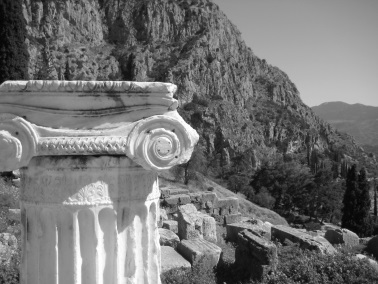 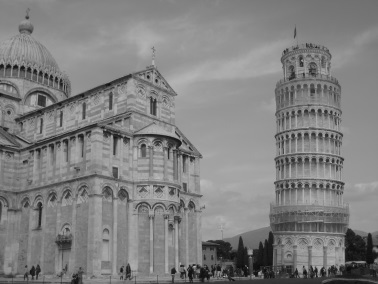 